Unit 4 Quiz 2 ReviewSquaresUse square ABCD below for #1-3RhombiUse rhombus ABCD below to answer questions 4-6. TrapezoidsKitesIf 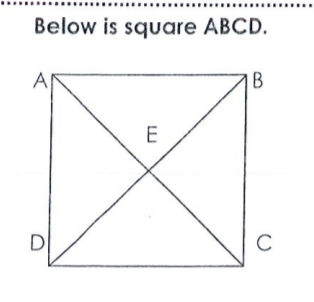 If If If 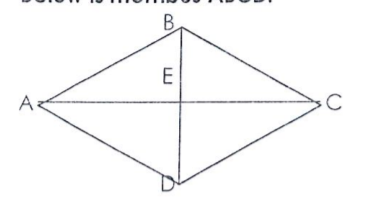 If  (hint: solve for x first)If 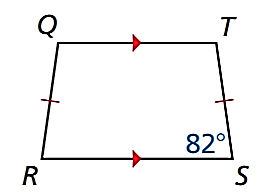 QTSR is an isosceles trapezoid. Solve for <SRQ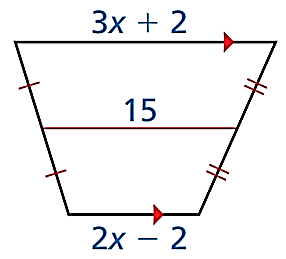 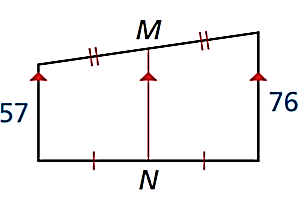 Solve for x in the isosceles trapezoid aboveTrapezoid ADCB below is an isosceles trapezoid. If AB=7x-1 and DC=8x+11; solve for x; Can you solve for AD? Why or why not?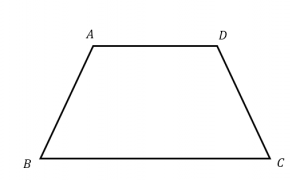 Find m<EHG
Using the fact that there are 3600 total in a quadrilateral, now solve for <HGF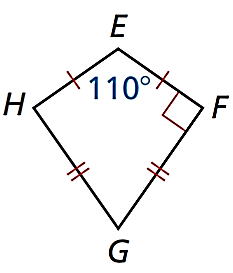 In the kite below, solve for x: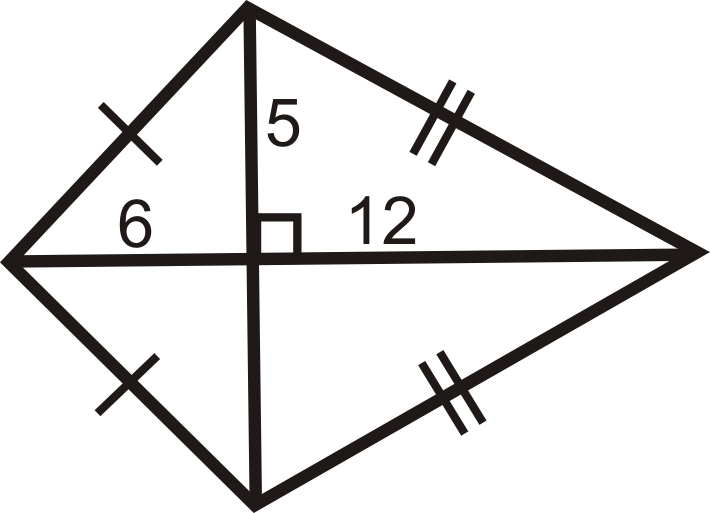 Solve for angle x: 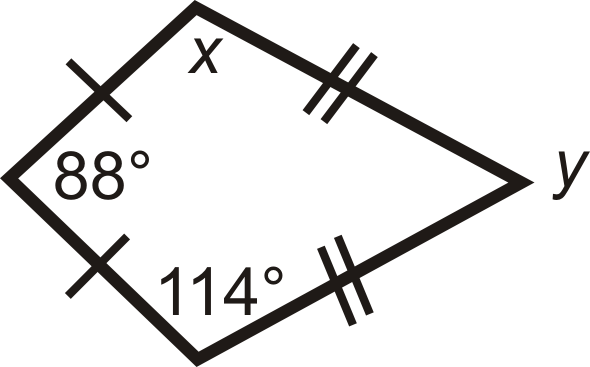 